   Lithium-ion Rechargeable Specification   Product name: Lithium-ion battery        Product Item: Lithium-ion 18650 11.1V2.6AhRevised ListSHENZHEN HIMAX ELECTRONICS CO.,LTD.Add:Building B, Nantong Avenue NO.5, Tongle Community, Baolong Street, Longgang Shenzhen ChinaTel: 86 (0) 755-25629920  Fax: 86 (0) 755-25629925www.himaxelectronics.comwww.himaxbattery.comContent1. Scope…………………………………………………………………………………………………………...…..P.32. Model………………………………………………………………………………………………….….…….....P.33. Reference standard……………………………………………………………………………………....….P.34. Specification………………………………………………………………………………………….….….…..P.3~45. PCM Parameter……………………………………………………………………………………….…...P.46. Product Circuit diagram ………………………………………………………………………………. P.57. Electrical Performance & test condition …………………………………….... P.5~68. Mechanical Performance ………………………………………………………………………………… P.69. Cell Safety Performance ………………………………………………………………………..….P.710. Delivery/Packing/Storage and Shipment …………………………….......P.711. Battery Pack Feature …………………………………………………………………………………......P.812. Period of Warranty …………………………………………………………………………………………....P.913. Warnings ………………………………………………………………………………………………………………..P.914. Battery operation instruction ………………………………………………………………… P.1015. Others ………………………………………………………………………………………………………...… P.10ScopeThis product specification describes HIMAX's Lithium-ion battery. Please using the test methods that recommend in this specification. If you have any opinions or advices about the test items and methods, please contact us.ModelModel: Lithium-ion 18650 11.1V2.6AhReference standardThe standard reference GB/T18287-2013, UL1642 and CE61960 technology standards compiled.SpecificationPCM ParameterProduct Circuit diagram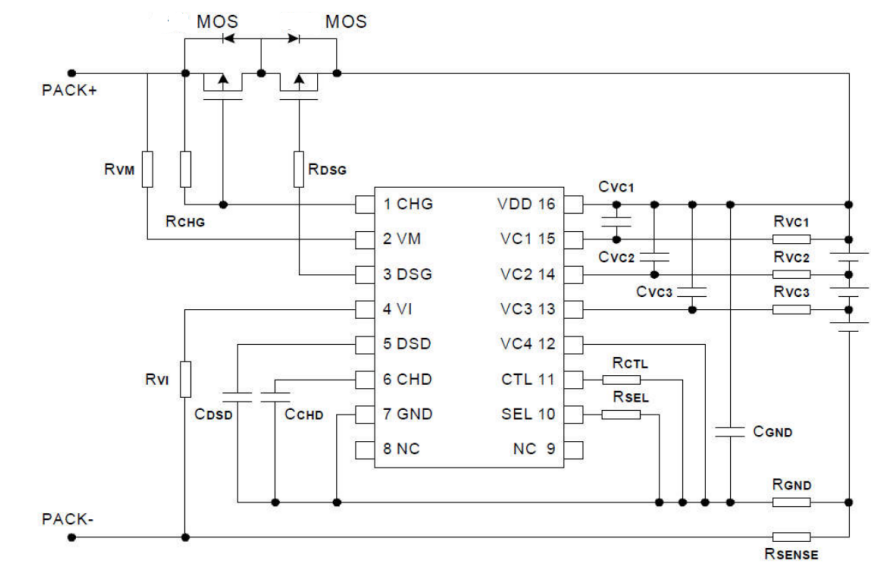 Electrical Performance & test conditionStandard Test Condition The battery shall be evaluated within 1 month from the arrival date.Unless otherwise stated in these specifications, the following test shall be carried out in an ambient temperature of 20±5℃, relative humidity of 65±20%,Discharge capacity when the battery is discharged at 0.52A to 8.25V after being standard charged. Five cycles are permitted for this test. The test shall be terminated at the end of the first cycle which meets the requirement.7.2 Testing Instrument or Apparatus7.2.1Dimension Measuring InstrumentThe dimension measurement shall be implemented by instruments with equal or more precision scale of 0.01mm specified.7.2.2 Voltmeter and AmmeterVoltmeters and ammeters shall be equal or more precision instruments of 10KΩ/V and 0.01Ω.7.2.3 Impedance MeterImpedance shall be measured by a sinusoidal alternating current method (1kHz LCR meter).7.3 Standard ChargeStandard charge means charging for 6hours using 12.6V/0.52A charger.7.4 Standard DischargeStandard discharge means discharging at 0.52A down to 8.25V.7.5 Electrical PerformanceMechanical Performance Cell Safety Performance  Delivery/Packing/Storage and Shipment10.1 Approx. 30-70% charged before delivery, Shipment voltage: 10.8-11.85V.
10.2 Pre shipment inspectionThe battery should be checked the voltage, resistance and the function of protective circuit before shipment.10.3 Packing and Shipping10.3.1 The battery should be transported to the factory assembly, to pay special attention to the packing, in order to avoid transport stress. 10.3.2 The battery should be in a half state of charge packaging boxes for transport, in the transport process, prevent severe vibration, shock, extrusion, prevent the sun and rain, should be in automobile, train, ship, airplane and other forms.10.4 Abnormal ConditionDo not use the battery when it's smell like abnormal cell electrolyte because of transport stress, sag, short circuit or any other.10.5 Acceptable levelNormal inspection quality standard AQL (%): 0.65. Drawing   Period of Warranty The period of warranty is one year from the date of shipment. HIMAX guarantees to give a replacement in case of battery with defects proven due to manufacturing process instead of the customer abuse and misuse. Warnings To prevent the possibility of the battery from leaking, heating, fire, Please READ this specification carefully before usage and observe the following precautions:◎When recharging, use the Li-ion battery charger specifically for that purpose.◎Do not strike battery with any sharp edge parts, such as Ni-tabs, pins and needles.◎Do not immerse the battery in water and seawater.◎Do not use and leave the battery near a heat source as fire or heater.◎Do not reverse the positive and negative terminals.◎Do not connect the battery to an electrical outlet.◎Do not discard the battery in fire or heat it. ◎The battery tabs are not so stubborn especially for aluminum tab. Do not bend tab.◎Do not short-circuit the battery by directly connecting the positive and negative terminal with metal object.◎Do not transport and store the battery together with metal objects such as necklaces, hairpins etc.◎Do not knock or throw, trampling battery etc.◎Do not directly solder the battery and pierce the battery with a nail or other sharp object.◎Do not split the battery without permission. Battery operation instruction 14.1ChargingCharging current：Do not surpass the biggest charging current which in this specification.Charging voltage：Do not surpass the highest voltage which in this specification.Charge temperature：The charge temperature is in according to this specification.14.2 DischargingDischarge current: Do not surpass the biggest discharge current which in this specification.Discharging with a higher current may result in the capacity fade and over-heat.Discharge temperature: The discharge temperature is in according to this specification.14.3 Over-dischargesAfter the short time excessively discharges charges immediately cannot affect the use, but the long time excessively discharges can cause the battery the performance, battery function losing. The battery long-term has not used, has the possibility to be able to be at because of its automatic flashover characteristic certain excessively discharges the condition, for prevented excessively discharges the occurrence, the battery should maintain the certain electric quantity.14.4 Storing the BatteriesThe battery should store in the product specification book stipulation temperature range. If has surpasses above for 3 months the long time storage, suggested you should carry on additional charge to the battery.    14.5 Please do not continuously charge the battery over 8hours.15. Others ◎The customer is requested to contact HIMAX in advance, if and when the customer needs other applications or operating conditions than those described in this document. Additional experimentation may be required to verify performance and safety under such conditions.◎HIMAX will take no responsibility for any accident when the battery is used under other conditions than those described in this Document.◎HIMAX will inform, in a written form, the customer of improvement(s) regarding proper use and handing of the battery, if it is deemed necessary.Specification ApprovedPREPARED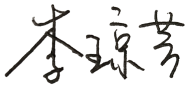 Specification ApprovedCHECKED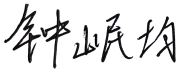 Specification ApprovedAPPROVED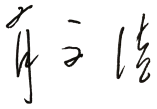 Version NoDescription of Revise Date Prepared A0New Publish2020-02-24Joan LiItemItemRatingNoteCellTypeLithium-ion BatteryCellCell Model18650-2600CellNominal Capacity2600mAhDischarge: 0.2CCut-off Voltage:2.75VCellMinimum Capacity2550mAhDischarge: 0.2CCut-off Voltage: 2.75VCellNominal voltage3.7VCellInternal Impedance≤50mΩCellDimensionMax. 18.4x65.5mmCellWeightApprox.45gBatterypackPack Method3S1PBatterypackNominal Capacity2.6AhBatterypackMinimum Capacity2.5AhBatterypackNominal Voltage11.1VBatterypackEnergy28.86WhBatterypackCharge Voltage12.6VBatterypackDischarge cut-off voltage8.25VBatterypackCharge MethodCC/CVBatterypackStandard Charge Current0.52ABatterypackMax. Charge Current1ABatterypackStandard Discharge Current0.52ABatterypackMax. Continues Discharge current1ABatterypackCycle Life500 times70% SOC  BatterypackInternal Impedance≤200mΩBatterypackDimensionMax.56x67 x23（20）mmBatterypackOutput WireUL1007 AWG22380±5mmBatterypackOutput ConnectorN/ABatterypackWeightApprox.138gBatterypackWorking Temperature RangeCharge: 0°C~45°CDischarge: -20°C~60°CBatterypackStorage Temperature-10°C~45°CNo.ItemItemItemStandardStandard1Charge CurrentCharge CurrentCharge Current≤2A≤2A2Discharge CurrentDischarge CurrentDischarge Current≤2A≤2A3OverchargeOver-Charge Detect Voltage4.25V±0.025V4.25V±0.025V3OverchargeOver-Charge Delay Time0.5~1.5S0.5~1.5S3OverchargeOver-Charge Reset Voltage4.15V±0.05V4.15V±0.05V4Over-dischargeOver-Discharge Detect Voltage2.7V±0.08V2.7V±0.08V4Over-dischargeOver-Discharge Delay Time50~150mS50~150mS4Over-dischargeOver-Discharge Reset Voltage3.0V±0.1V3.0V±0.1V5Over-currentOver-Current Detect Current3~7A3~7A5Over-currentOver-Current Delay Time5~15mS5~15mS5Over-currentResetRelease loadRelease load6Short CircuitDetect StatusExternal Short CircuitExternal Short Circuit6Short CircuitResetRelease loadRelease load7Resistance≤60mΩ≤60mΩ8IC8254AAV8254AAV9MOS4407*24407*2ItemConditionSpecificationOpen-Circuit VoltageThe open-circuit voltage shall be measured within 24hours after standard charge. ≥12.3VBattery Capacity The discharge time at 0.52A shall be measured after standard charge at 20±5℃ and rest 1hour.≥95%Cycle LifeThe discharge time on standard discharge shall be measured after 500 cycles of standard charge and discharge at 20±5℃.≥70%Charge(capacity) retentionThe discharge time at 0.52A shall be measured after standard charge and then storage at 20±5℃ for 28days.≥90%Temperature Characteristic1After standard charging at 20±5℃, laying the battery at 55℃ for 2hours, then discharge at 0.52A to 8.25V, record the discharge time .≥90%Temperature Characteristic2After standard charging at 20±5℃, laying the battery at -10℃ for 4hour, then discharge at 0.52A to 8.25V, record the discharge time .≥70%ItemConditionSpecificationCrush TestA battery is to be crushed between two flat surfaces. The force for the crushing is to be applied by a hydraulic ram with a 32mm diameter piston. The crushing is to be continued until a pressure reading of 17.2mmPa is reached on the hydraulic ram, applied force of 13kN. Once the maximum pressure has been obtained it is to be released.No fire,        No explosionDrop TestThe battery has only two axes of symmetry in which case only two directions shall be tested. The battery is to be dropped from a height of 1 meter twice onto concrete ground.No explosion, No fire, No smokeVibrationA full-charged battery is to be subjected to simple harmonic motion with an amplitude of 1.6mm total maximum excursion. The frequency is to be varied at the rate of 1 hertz per minute between 10 and 55 hertz. The cell shall be vibrated for 30 minutes per axis o XYZ axes.No leakageNo Fire No explosionItemConditionSpecificationOver chargeAt 20±5℃, Cells are discharged per 4.1.2, then charged at constant current of 3 times the max. charge condition and constant voltage of 4.2V while tapering the charge current. Charging is continued for 7 hours . No explosion, No fireOver dischargeAt 20±5℃, the cell are fully charged with standard charging method and standby at least 1 hour. The cell should be discharged at a current of 1C for 2.5h.No explosion, No fireShort-circuit At 20±5℃, The cells are fully charged with standard charging method and standby at least 1hour. Positive and negative terminal connect with wire (maximum load of 50mΩ) to cause short circuit until its voltage is lower than 0.1V or cell temperature on the surface is back to room temperature ±10℃.150℃No explosion, No fire The temperature of the surface of the cell are lower than 150℃ HeatingBattery is heated in a circulating air oven at a rate of 5±2℃ per min to 130℃, an then placed 30 mins at 130℃.No explosion, no fire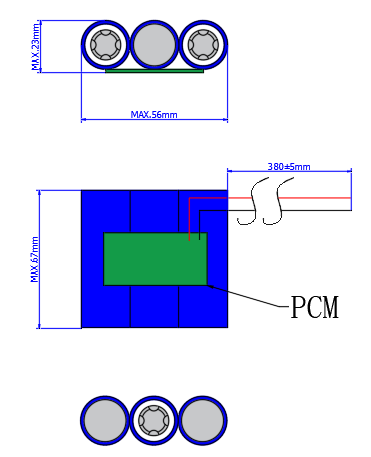 HMS ModelLithium-ion 18650 11.1V2.6AhLithium-ion 18650 11.1V2.6Ah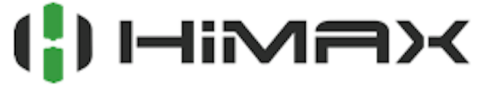 File No.HLIGB03 02A6-1100HLIGB03 02A6-1100Signature   Date RevisionDrawn byJoan Li2020-02-24